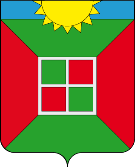 ГЛАВА ГОРОДСКОГО ПОСЕЛЕНИЯ смышлЯЕВКА муниципального района Волжскийсамарской области                                                            ПОСТАНОВЛЕНИЕ                                                        от 02.10. 2020  №  702Об отмене «Порядка взаимодействия Финансового управления городского поселения Смышляевка муниципального района Волжский Самарской области с субъектами контроля при осуществлении контроля, предусмотренного частью 5 статьи 99 Федерального закона от 5 апреля 2013 года № 44-ФЗ «О контрактной системе в сфере закупок товаров, работ, услуг для обеспечения государственных и муниципальных нужд» от 16.03.2020г № 208    В соответствии с Бюджетным кодексом Российской Федерации, Федеральным законом от 06.10.2003г №131-ФЗ «Об общих принципах организации местного самоуправления в Российской Федерации», Постановление Правительства РФ от 6 августа 2020 г. N 1193"О порядке осуществления контроля, предусмотренного частями 5 и 5 1 статьи 99 Федерального закона "О контрактной системе в сфере закупок товаров, работ, услуг для обеспечения государственных и муниципальных нужд", и об изменении и признании утратившими силу некоторых актов Правительства Российской Федерации", Уставом городского поселения Смышляевка муниципального района Волжский Самарской области ПОСТАНОВЛЯЮ:1. Порядок взаимодействия Финансового управления городского поселения Смышляевка муниципального района Волжский Самарской области с субъектами контроля при осуществлении контроля, предусмотренного частью 5 статьи 99 Федерального закона от 5 апреля 2013 года № 44-ФЗ «О контрактной системе в сфере закупок товаров, работ, услуг для обеспечения государственных и муниципальных нужд» от 16.03.2020г № 208  признать утратившим силу.2.Опубликовать настоящее Постановление в газете «Мой поселок».3. Постановление вступает в силу с момента его официального опубликования.4. Контроль за исполнением настоящего Постановления возложить на заместителя Главы Администрации городского поселения Смышляевка Чаплыгина А.В. Глава администрации                                                          городского поселения Смышляевка                                                    В.М. БрызгаловАнипченко2262391